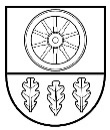 KELMĖS RAJONO VAIKO IR ŠEIMOS GEROVĖS CENTRODIREKTORIUSĮSAKYMASDĖL KELMĖS RAJONO VAIKO IR ŠEIMOS GEROVĖS CENTRO VIEŠŲJŲ PIRKIMŲ PLANAVIMO, ORGANIZAVIMO IR VYKDYMO TVARKOS APRAŠO PATVIRTINIMO2021 m. sausio 25 d. Nr. TAP-53Vijurkai  Vadovaujantis 2017 m. gegužės 2 d. Nr. XIII-327 Lietuvos Respublikos Viešųjų pirkimų įstatymo Nr. I-1491 pakeitimo įstatymo nuostatomis, Viešųjų pirkimų tarnybos direktoriaus 2017 m. birželio 28 d. įsakymo Nr. 1S-97 „Dėl mažos vertės pirkimų tvarkos aprašo patvirtinimo” 15 punktu: 1. T v i r t i n u  Kelmės rajono vaiko ir šeimos gerovės centro viešųjų pirkimų planavimo, organizavimo ir vykdymo tvarkos aprašą, patikslinus viešųjų pirkimų vykdymo įstaigoje nuostatas.2. Nurodau,kad planuojant ir atliekant viešuosius pirkimus, vykdant pirkimo sutarčių kontrolę, nustatant pirkimų kontrolės priemones įstaigoje bei pirkimo procese dalyvaujančių darbuotojų teises, pareigas ir atsakomybę, kitus su vykdomais pirkimais susijusius klausimus, vadovautis „Kelmės rajono vaiko ir šeimos gerovės centro viešųjų pirkimų planavimo, organizavimo ir vykdymo tvarkos aprašu“.3. P r i p a ž į s t u netekusiu galios Kelmės rajono vaiko ir šeimos gerovės centro direktoriaus 2018 m. liepos 31 d. įsakymą Nr. TAP-6 „Dėl  Kelmės rajono vaiko ir šeimos gerovės centro viešųjų pirkimų organizavimo ir vykdymo tvarkos aprašo patvirtinimo“.4.  Į p a r e i g o j u  viešųjų pirkimų specialistę su įsakymu supažindinti atsakingus asmenis.Šis įsakymas per vieną mėnesį gali būti skundžiamas Regionų apygardos administraciniam teismui, skundą (prašymą) paduodant bet kuriuose šio teismo rūmuose, Lietuvos Respublikos administracinių bylų teisenos įstatymo nustatyta tvarka.PRIDEDAMA. Kelmės rajono vaiko ir šeimos gerovės centro viešųjų pirkimų planavimo, organizavimo ir vykdymo tvarkos aprašas, 17 lapų.Direktorė                                                                                                                   Daiva Ignotaitė                             